Surprise!  It’s nothing yet.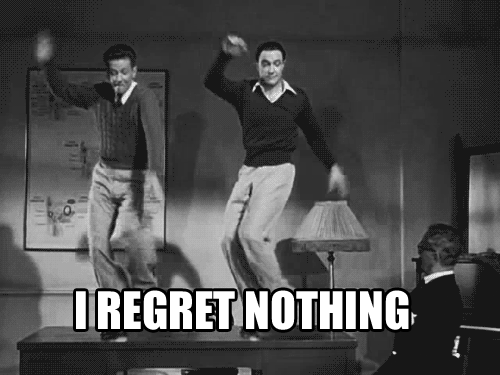 